Impulse für eine Ansprache im FamiliengottesdienstMaria durch ein Dornwald ging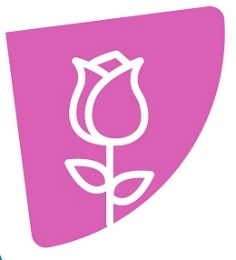 Blumen im Winter. Das ist heute kein Problem.Von überall auf der Welt kommen mit Flugzeugen Blumen zu uns.(Ob das wirklich sinnvoll ist, das ist eine andere Frage!)Aber früher war der Winter eine Zeit ohne Blumen, ohne Farben.Allein das Grün des Tannenbaums war schon etwas Besonderes.Für diese dunkle, trostlose Zeit wird hier ein Geschichten-Lied erzählt:Von einem Dornwald der 7 Jahre kein Laub trägt.Den könnte man abschreiben. Da ist kein Leben mehr drin.Durch eine Begegnung – auch wenn es nur ein kurzes Vorüber-Gehen ist - geschieht eine wunderbare Wandlung: Der alte Dornwald fängt zu blühen an.Was für ein schönes Bild für unser Leben:Manchmal sieht es so trostlos aus.So vieles scheint oft sinnlos und ausweglos zu sein.In der Begegnung mit liebevollen Menschen, in der Begegnung mit Jesuskann es wieder neue Hoffnung geben.Diese Botschaft des Liedes will Mut machen, Gott und dem Leben zu vertrauen.Alle singen das Lied. (Gotteslob 224)Maria durch ein Dornwald ging. Kyrie eleison. Maria durch ein Dornwald ging, der hat in sieben Jahrn kein Laub getragen. Jesus und Maria. Was trug Maria unter ihrem Herzen? Kyrie eleison. Ein kleines Kindlein ohne Schmerzen, das trug Maria unter ihrem Herzen. Jesus und Maria. Da haben die Dornen Rosen getragen. Kyrie eleison. Als das Kindlein durch den Wald getragen, da haben die Dornen Rosen getragen. Jesus und Maria.